This T-Shirt will be given to each child to wear on the field trip.  Please indicate what size your child needs and return the bottom portion with the field trip permission slip. Note: T-shirts come in adult sizes only.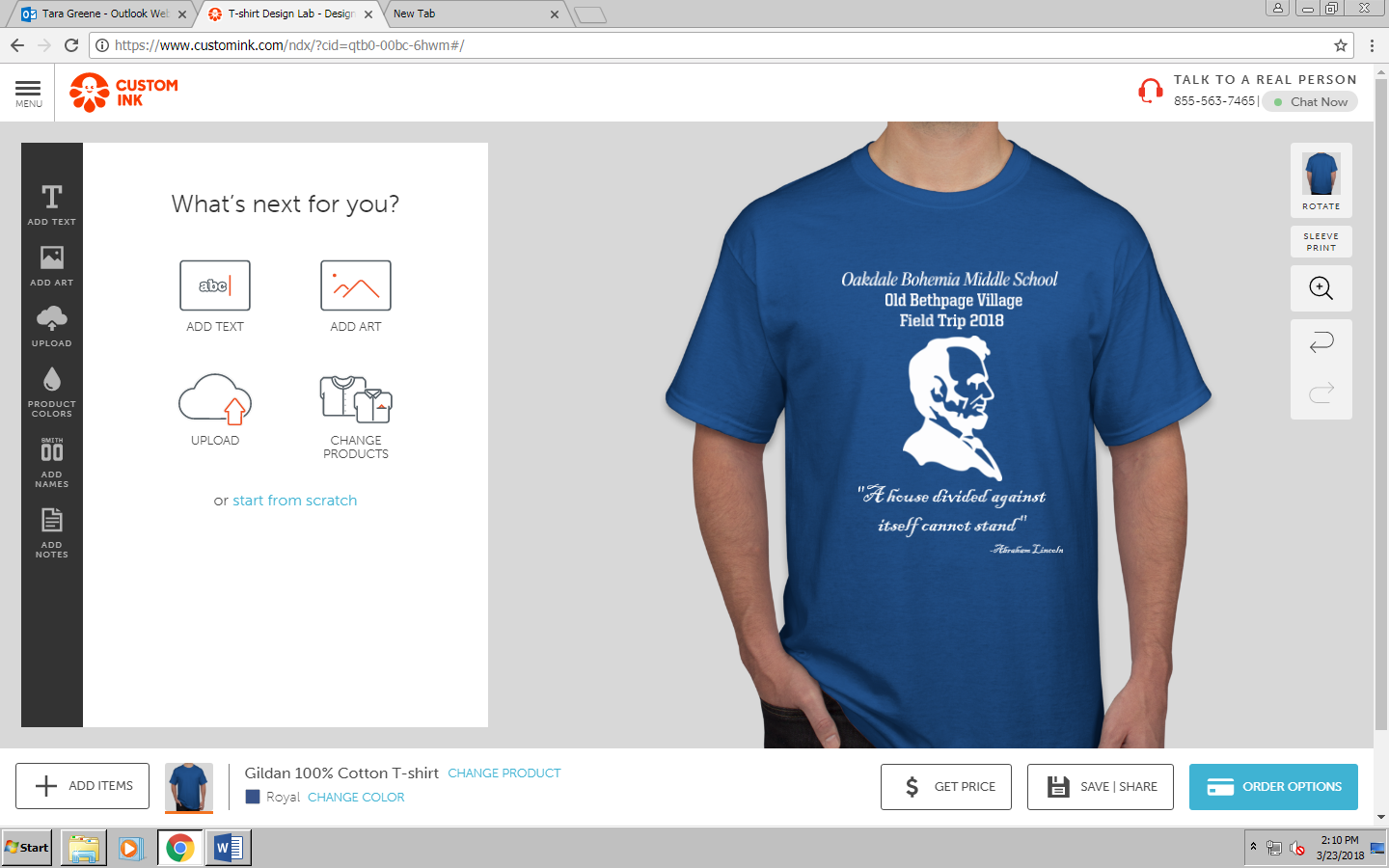 Student Name_____________________________	               Homeroom__________Circle your size choiceS            M             L           XL         XXL         XXL